Муниципальное бюджетное общеобразовательное учреждение«Ютазинская средняя общеобразовательная школа»Конспектвнеурочного занятияв 4 классеТема: "Путешествие в школу здоровья".Учитель:А.И.Ялилова2022 – 2023 учебный годТема: "Путешествие в школу здоровья".Цель:  развитие у детей потребности в здоровом образе жизни, создание «модели здорового человека».Задачи:- расширять представления обучающихся о здоровом образе жизни;- обогащать знания детей о здоровом питании, необходимости употребления в пищу продуктов, богатых витаминами;- установить причинно – следственные связи между полезными привычками и здоровьем;- побуждать к соблюдению гигиены, режима дня; - воспитывать культуру взаимодействия обучающихся в групповой работе, самостоятельно делать выводы, расширять их кругозор.Планируемые результаты: предметные: сформировать понятие «личная гигиена», «правильное питание», «режим дня», научить составлять личный режим дня;метапредметные:регулятивные: формировать умение планировать, предвидеть полученный результат, контролировать и оценивать свои действия;  умение высказывать свои предположения; принимать и сохранять учебную задачу;познавательные: умение применять полученные знания окружающего мира для решения учебно-практических задач, умение работать со схемами и таблицами;коммуникативные: умение высказывать свои суждения, умение слушать и понимать других; договариваться о совместной деятельности; личностные: вырабатывать свою жизненную позицию, умение оценивать жизненные ситуации с точки зрения общепринятых норм и ценностей.Оборудование:презентация, наглядный материал на доске (карточки для выполнения заданий), Методы и приёмы: беседа, решение проблемной задачи, игра   работа с иллюстративным  материалом.Формы работы: фронтальная.Ход занятия:1. Организационный момент.-«Здравствуйте, я рада всех приветствовать на нашем  занятии. Желаю всем хорошего дня»- Каждый человек,  приветствуя друг друга, говорит слово «Здравствуйте». Кто знает значение этого слова? (ответы детей)- Здравствуйте – это значит желать здоровья. - Задумывались вы когда-нибудь о том, почему в приветствие людей заложено пожелание друг другу здоровья?  Наверное, потому, что здоровье для человека – самая главная ценность. 2. Постановка проблемы- Ребята, а что нужно сделать для того, чтобы наш организм дольше оставался здоровым? (Нужно соблюдать определенный ритм жизни, когда чередуются различные виды вашей деятельности: учёба, отдых, труд, питание, сон. При правильном их чередовании организм будет меньше ощущать усталость).3. Определение темы занятия- Как вы думаете, о чём пойдёт речь на нашем занятии? (о здоровье)- Сегодня мы будем говорить о самом дорогом богатстве человека – о здоровье. Наше государство проявляет постоянную заботу о здоровье граждан страны, особенно о здоровье детей. Родители и – учителя заботятся о том, чтобы вы росли здоровыми и счастливыми. Но, несмотря на все усилия, вы иногда болеете.Беречь своё здоровье должен каждый человек.- Я предлагаю вам сегодня, ребята, собрать «дом здорового человека»!4. Реализация темы занятия- В народе говорят: «Здоровому - всё здорово!». Эти слова являются темой  нашего мероприятия. 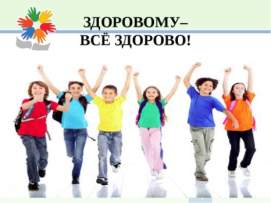 - Как вы понимаете эти слова? (Здоровый человек красив и приятен в общении, легко преодолевает трудности, умеет по-настоящему и работать, и учиться, и отдыхать)Наш девиз:Я здоровье сберегу -
Сам себе я помогу! (Наизусть.)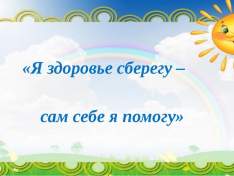 – Как вы чувствуете себя, когда вы здоровы?(Хорошее настроение; хочется много играть, бегать; хочется читать, писать, что-нибудь рассказывать.)– Как вы чувствуете себя, когда болеете? (Всё болит; хочется плакать; не хочется вставать с постели; не хочется есть, пить.)– Почему болеют люди? Как вы думаете? (Чаще всего они заражаются от других людей.)– От чего зависит здоровье человека? (От умения избежать контакта с больным человеком. От умения вести здоровый образ жизни. От умения помочь себе и другим).– А теперь, попробуйте дать определение, что такое здоровье?(Это когда ничего не болит. Когда человек весёлый, радостный, бодрый, энергичный. Когда человек хорошо ест).– Как вы считаете, что очень важно для сохранения вашего здоровья?(Выполнять режим дня. Делать по утрам зарядку. Есть полезную пищу. Укреплять иммунную систему. Много двигаться. Мыть много раз в день руки. Чистить два раза в день зубы).– Ребята, надо постоянно следить за своим здоровьем и как можно дольше оставаться здоровыми, хотя это нелегко!- Для того, чтобы создать «модель здорового человека», я предлагаю вам выполнить несколько заданий.Задание 1 (Режим дня)-На доске висят  картинки с режимными моментами, но не в том порядке, в котором должны.Внимательно посмотрите и поставьте картинки в правильном порядке. (Коллективная работа)Подъём, зарядкаГигиенические процедурыЗавтракПребывание в школеОбедПрогулка на свежем воздухеВыполнение домашних заданийСвободное времяВечерние процедурыСон- А как ещё можно назвать ритм жизни, когда чередуются различные виды вашей деятельности?(режим дня)- Вывод. Значит, одним из важных составляющих здоровья является – РЕЖИМ ДНЯ.Задание 2 (Правильное питание)- Ребята, что вы видите на доске? (корзина с продуктами питания)- Как мы можем поделить эти продукты? (на «вкусные» и «невкусные»)- Называем по очереди, с правой стороны мы складываем «вкусные», с левой - «невкусные» продукты.(Чипсы, лимонад, кириешки, шоколад, чупа-чупс, кока-кола, фрукты, овощи, кефир, каши, молоко и т.д.) - Всё ли вкусное – полезно? (нет)- Как вы думаете, какие продукты мы должны употреблять в пищу.(Фрукты, овощи, кефир, каши, молоко и мясо)-Почему? (Потому что в них много витаминов)- Положите их обратно в корзину.- А что мы сделаем с вредными продуктами? (выкинем в ведро)- Почему? (много сахара, красители, заменители, добавки)-Какие правила питания нужно соблюдать, чтобы не навредить здоровью?(Есть необходимо каждый день в одно и то же время, перед едой надо вымыть руки с мылом, есть надо продукты, полезные для здоровья, есть не торопясь, не переедать, сладости употреблять только после основной еды)- Вывод. Значит, следующим важнымэлементом здоровья является – ПРАВИЛЬНОЕ ПИТАНИЕ.Задание 3 (Личная гигиена)- Ребята, посмотрите на доску. Что там изображено? (шампунь, мыло, полотенце, зубная паста, щётка, носовой платок, расчёска)- Подумайте, обсудите в группе, и выберите те предметы, которыми нельзя пользоваться другому человеку и объясните, почему. (Зубная щетка, носовой платок, расчёска, полотенце).- Итак, какой предмет выбрала 1 группа и почему? (носовой платок), участники других групп показывают этот предмет. Объяснение выбора.Так идёт объяснение всех выбранных предметов участниками групп по очереди.- Почему этими предметами нельзя пользоваться другим людям? (потому что это личные вещи, там много микробов)- А какие правила гигиены мы должны соблюдать? (Показ карточек, дети делают выводы)- Приучи себя мыть руки, лицо и шею каждое утро и каждый вечер перед тем, как ложишься спать.- Ноги мой перед сном каждый день.- Чисти зубы утром и вечером перед сном.- Ходи в баню не реже раза в неделю.- Вернувшись с улицы, обязательно мой руки.- Научись сам следить за ногтями и стричь их.- Вывод. Значит, важный элемент здоровья – ЛИЧНАЯ ГИГИЕНА.Задание 4. Оздоровительная минутка «Деревце» (Движение)Электронная физминутка- Твоё здоровье будет всегда крепким, если ты много времени проводишь в движении, занимаешься спортом.- Вывод. Значит, ещё один элемент здоровья – ДВИЖЕНИЕ.Задание 5 (Полезные привычки)- А сейчас мы поиграем. Игра называется «Полезные и вредные привычки». Вы послушаете стихи и, если в тексте говорится о полезной привычке, то показываете поднимаете руки, если о вредной - молчите.- Какие же привычки являются вредными, а какие полезными?(Здоровью вредит переедание, много сладкого, мало двигаться, долго сидеть у телевизора, компьютера)- А если у человека есть вредные привычки, что ему нужно сделать, чтобы быть здоровым?(Поскорее от них избавиться)- А какие привычки мы должны в себе развить, чтобы сохранить здоровье?(Полезные: умываться, чистить зубы, делать зарядку, соблюдать режим дня, правильно питаться.Они помогают сохранить здоровье)- Вывод. Значит, очень важный элемент здоровья – ПОЛЕЗНЫЕ ПРИВЫЧКИ.Подведение итогов: -Когда нужно начинать заботиться о своем здоровье?- Кого можно назвать счастливым человеком? Здоровый человек по-настоящему счастлив.-А поможет сохранить здоровье правильное питание и хорошее настроение. Давайте повернемся друг к другу, улыбнемся и скажем друг другу: « Будьте здоровы!».- Очень хорошо!- Я думаю, что все сейчас получили позитивный заряд, положительные эмоции.- Значит одним из важных элементов здоровья являются – ПОЛОЖИТЕЛЬНЫЕ ЭМОЦИИ7.  Итог занятия- Мы с вами создали «модель здорового человека». (На доске «Модель здорового человека»)Кто ногтей не чиститИ не подстригает,Тот своих знакомыхЗдорово пугает. Ведь с ногтями грязными,Длинными и острымиМогут очень просто васПерепутать с монстрами. У самого печального 
На свете крокодила 
Ужасная зубная боль 
Никак не проходила. 
Могу сказать вам почему, 
Но только по секрету: 
Любил конфеты крокодил, 
Всё дело только в этом!Если хочешь быть здоровым,
Не хандрить и не болеть,
Все проблемы эти в жизни,
Можно с честью одолеть!Вкусной, правильной едою,
Что энергию несёт.Надо кушать помидоры, Фрукты, овощи, лимоны.Кашу утром, суп в обед, А на ужин винегрет.Ковыряется Таня даже в сметане!
Что она ищет - известно лишь Тане.
Палец макая, капризная Таня,
Наверное, ищет корову в сметане! Каждый день у нас, ребятки, 
Начинается с зарядки. 
Сделать нас сильней немного 
Упражнения помогут.